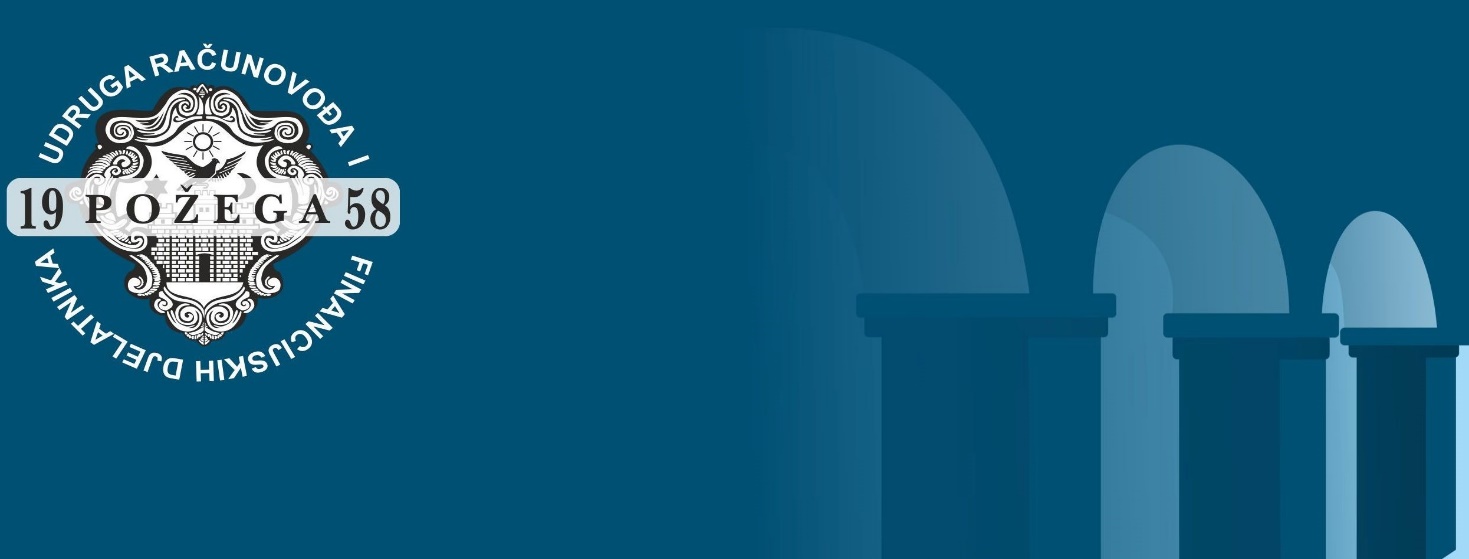 TERMINSKI PLAN SAVJETOVANJA KORACI SURADNJE II.U Požegi, 22.listopada 2020.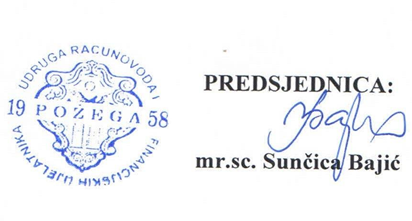 TemaPredavač/ moderatorTerminMogućnosti financiranja (HBOR, HAMAG, EIF, EU FOND, komercijalni krediti, Europskom planu oporavka i novom VFO ) Ivan Radošić03. studeni 2020. u 18 satiPorezni tretman on line prodaje; PDV tretman transakcija s EU (kupnja, prodaja dobara i usluga iz drugih članica)dr.sc. Ivan Čevizović10. studeni 2020. u 18 satiOdnos dobiti i novčanog toka- što je bitno za upravljanje poslovanjemdr.sc. Ivan Čevizović17. studeni 2020. u 18 satiCPV analiza (relativni troškovi za donošenje poslovnih odluka, proizvesti ili kupiti; prodati po posebnoj cijeni ili ne)dr.sc. Ivan Čevizović24. studeni 2020. u 18 satiPanel rasprava- administrativno rasterećenje poreznih obveznika mr.sc. Sunčica Bajić01.prosinac 2020. u 18 sati